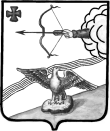   АДМИНИСТРАЦИЯ ОРЛОВСКОГО РАЙОНАКИРОВСКОЙ ОБЛАСТИПОСТАНОВЛЕНИЕ03.12.2021                                                                                        № 697-пг. ОрловО мерах по усилению охраны лесов и торфяников и организации тушения лесных пожаров в Орловском районе в 2022 годуВ соответствии  с п. 7, п. 21 ч.1 статьи 15 Федерального закона от 06.10.2003 № 131-ФЗ «Об общих принципах организации местного самоуправления в Российской Федерации», Уставом муниципального образования Орловский муниципальный район Кировской области, Правилами пожарной безопасности в лесах, утвержденными постановлением Правительства Российской Федерации от 30 июня 2007г. № 417 (в ред. Постановлений Правительства РФ от 05.05.2011 № 343, от 26.01.2012 N 26, от 01.11.2012 № 1128, от 14.04.2014 № 292, от 18.08.2016 № 807), в целях обеспечения пожарной безопасности на территории Орловского района, администрация Орловского района ПОСТАНОВЛЯЕТ:Определить пожароопасный период в Орловском районе  по согласованию с начальником Лесного отдела Орловского лесничества Министерства лесного хозяйства Кировской области.Рекомендовать главам администраций Орловского городского и Орловского сельского поселений организовать работу среди населения по разъяснению необходимости соблюдения Правил пожарной безопасности в населенных пунктах и за их пределами до пожароопасного периода и непосредственно при его прохождении.Рекомендовать руководителям предприятий сельского хозяйства, лесного хозяйства и деревообработки: Обеспечить безусловное выполнение Постановления Правительства Российской Федерации от 30.06.2007 №417 «Об утверждении Правил пожарной безопасности в лесах» (постоянно); Проверять исправность пожарной и приспособленной техники, мотопомп, укомплектовать их пожарно-техническим вооружением, создать запас горюче-смазочных материалов (до начала пожароопасного периода); Провести практические занятия с членами добровольной пожарной охраны по тушению пожаров (до начала пожароопасного периода);Провести инструктажи по мерам пожарной безопасности со всеми работниками, обучить их действиям в случае пожара (до начала пожароопасного периода);Организовать проведение работ по опашке лесных массивов и населенных пунктов перед пожароопасным периодом;Запретить сжигание порубочных остатков на лесосеках (постоянно); Исключить бесконтрольное проведение отжига сухой травы (постоянно); Исключить наличие сгораемого мусора, опила, отходов деревообработки, остатков грубых кормов на территориях предприятий и территориях, прилегающих к предприятиям (постоянно); Оборудовать территории предприятий звуковыми сигналами оповещения людей на случай пожара (до начала пожароопасного периода);3.10. Оказывать помощь сельским  поселениям, на территории которых они находятся, людьми и техникой в тушении пожаров, возникших на бесхозных полях (постоянно).4. Рекомендовать руководителям образовательных учреждений района организовать проведение занятий с учащимися по соблюдению правил пожарной безопасности в населенных пунктах и за их пределами до пожароопасного периода и непосредственно при его прохождении.5. Рекомендовать должностным лицам, выдающим путевки на охоту, при их выдаче проводить инструктажи по Правилам пожарной безопасности в лесу, утвержденным Постановлением Правительства Российской Федерации от 30.06.2007 №417 (постоянно). 6. Рекомендовать ведущему инженеру ЛТЦ г. Орлов МЦТЭТ г. Котельнич Кировского филиала ПАО «Ростелеком» Левашову А.Ю. организовать обеспечение бесперебойной связи с территориальными отделами Орловского сельского поселения  (постоянно).7. Рекомендовать главному врачу КОГБУЗ «Орловская ЦРБ» Бурковой Т.Г. организовать присутствие медработника в местах тушения лесных пожаров (при возникновении пожаров).8. Утвердить состав межведомственной комиссии по проверке подготовки к пожароопасному периоду  на территории Орловского района. Приложение №1.9. Межведомственной комиссии организовать проведение проверок поселений района, предприятий сельского хозяйства, лесного хозяйства и деревообработки к пожароопасному периоду.10. Утвердить состав оперативного штаба по тушению лесных пожаров на территории Орловского района. Приложение №2.11. Признать утратившим силу постановление администрации Орловского района от 03.12.2020 № 632-п «О мерах по усилению охраны лесов и торфяников и организации тушения лесных пожаров в Орловском районе в 2021 году».12. Контроль за исполнением настоящего постановления оставляю за собой.13. Опубликовать Постановление в Информационном бюллетене органов местного самоуправления муниципального образования Орловский муниципальный район Кировской области.14.  Постановление вступает в силу с 01.01.2022 года.Врио. главы  администрации Орловского района	          А.В. АботуровПриложение 1УТВЕРЖДЕНпостановлением администрацииОрловского районаот 03.12.2021 № 697-пСостав межведомственной комиссии по проверке подготовки к пожароопасному периоду  на территории Орловского района_______________                                        Приложение 2УТВЕРЖДЕНпостановлением администрацииОрловского районаот  13.12.2021  № 697-пСостав оперативного штаба по тушению лесных пожаров на территории Орловского района____________АБОТУРОВАндрей Валентинович- Врио. главы администрации Орловского района, председатель комиссииСЕВРЮГИН Алексей Николаевич- начальник Отдела надзорной деятельности  и профилактической работы  Орловского района – главный государственный инспектор Орловского района по пожарному надзору, заместитель председателя комиссии (по согласованию)ИГНАТОВ Алексей Иванович- заведующий сектором по делам гражданской обороны и чрезвычайным ситуациям администрации Орловского района, секретарь комиссииЧлены комиссии:БУШУЕВАлексей Николаевич- заместитель главы Орловского городского поселения, заместитель председателя (по согласованию)ОВСЯННИКОВФедор Федорович-заместитель главы Орловского сельского поселения (по согласованию)САФИНАЕлена Ивановна- главный специалист эксперт лесного отдела Орловского лесничества Министерства лесного хозяйства Кировской области (по согласованию)АНАНЬИН Андрей Владимирович- заведующий отделом по имуществу и земельным ресурсам администрации Орловского района. ХАРЛАМОВААлевтина Анатольевна- начальник Лесного отдела Орловского лесничества Министерства лесного хозяйства Кировской области, начальник штаба (по согласованию)САФИНАЕлена Ивановна- главный специалист эксперт лесного отдела Орловского лесничества Министерства лесного хозяйства Кировской области, заместитель начальника штаба (по согласованию)КОНОНОВВладимир Александрович- начальник 45 ПСЧ 6 ПСО ФПС ГПС ГУ МЧС России по Кировской области (по согласованию)АБОТУРОВАндрей Валентинович- врио. главы администрации Орловского  районаИГНАТОВ Алексей Иванович- заведующий сектором по делам гражданской обороны и чрезвычайным ситуациям администрации Орловского районаБУРКОВАТатьяна Геннадьевна- главный врач КОГБУЗ «Орловская ЦРБ»(по согласованию)ЛАПТЕВ Сергей Германович- директор ООО «Орловское кооперативное предприятие» (по согласованию)